Задания к выполнению контрольной работы Ответы на задания должны быть изложены полностью, связаны по смыслу и обоснованы. В конце каждого ответа должны быть указаны источники, которые использовались для его подготовки.Задание №23Административная ответственность предпринимателей и должностных лиц предпринимательских организаций.Задание №32Риски в экономической сфере.Далее изложены требования к оформлению контрольной работы: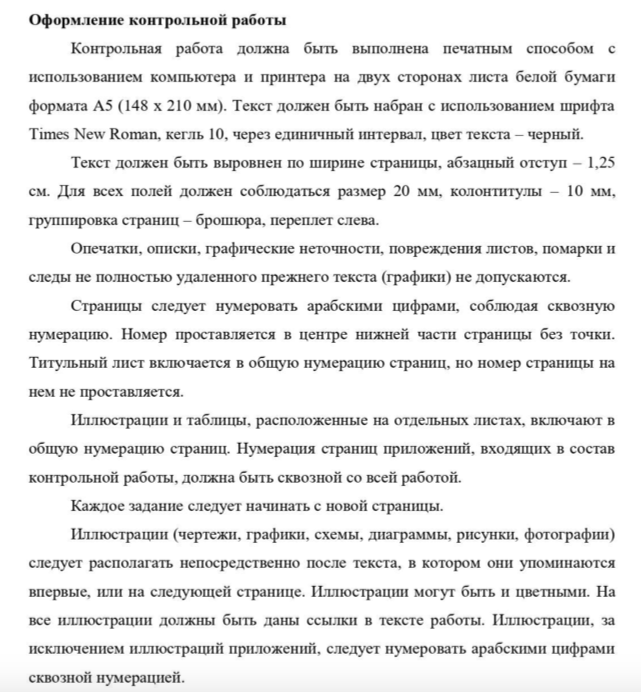 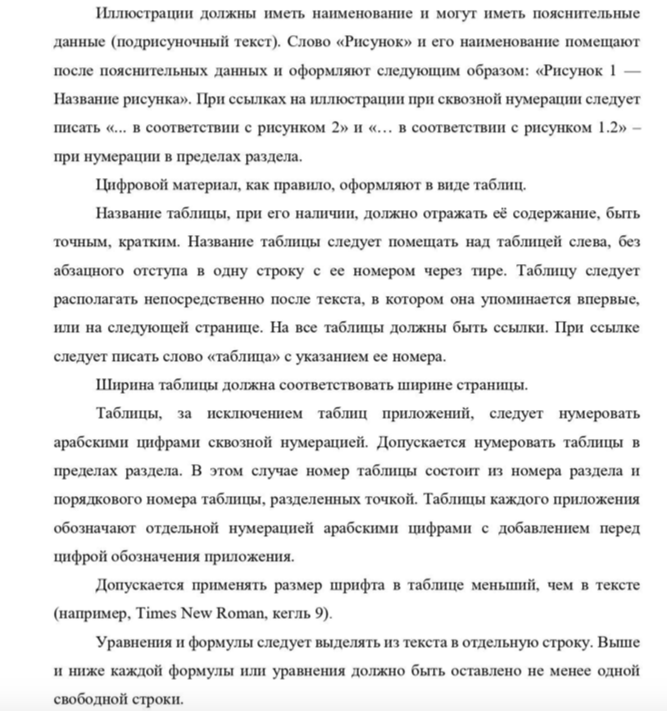 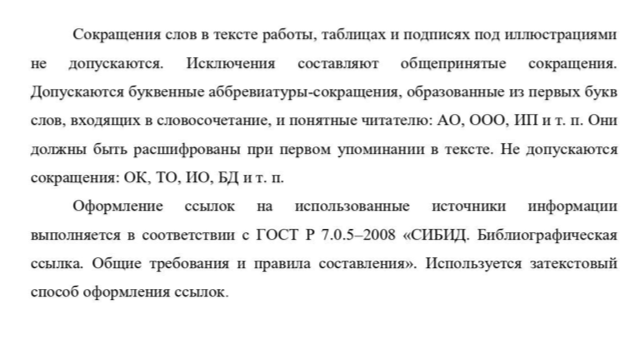 